Early Years Inclusion Fund Review of Setting Funding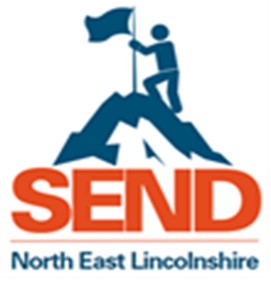 Early Years setting:Name of member of staff to contact regarding application:Contact details (e-mail/telephone number)Total sum of money awarded:Outline what the funding was spent on:How did you intend this funding to support the developing needs of the children beyond what is ordinarily available resources/materials.What impact have you seen? 